                        ДЕНЬ КАРУСЕЛИ           1. Игра «Петушиные бои».   Забрать хвостик у другого  игрока .                                    2.Игра «Карусель ладошек»Нужно встать в круг. Ладошку правой руки кладем на ладошку соседа. И говорим считалку:Карусель летит по кругу,По ладошке хлопни друга.Не зевай, не робейНазови число скорей.Называется число до 10. Оно считается по кругу. И на последнем числе, сосед по чьей ладошке должны ударить убирает руку. Если он не успевает убрать руку, то выходит из игры. Если ударяет о ладошку, то выходит из игры тот, кого ударили.                                      3. Игра «Мельница».Играющие встают в круг, каждый участник, не сходя с места, кружится. При этом все поют:Мели, мели мельница,Жерновочки вертятся!Мели, мели засыпайИ в мешочки набивай!На последнем слове песни все должны остановиться и стоять не шевелясь. Кто упадет или не сумеет вовремя остановиться, тот из игры выходит, остальные повторяют песню, и опять кружатся. Остается в круге самый выносливый. он и выигрывает.                                             4.Игра "Карусель"Педагог поднимает обруч с лентами над головой. Дети берутся за ленточки и начинают движение по кругу в ритме стихотворения (сначала медленно, потом быстрее, затем замедляя движение с остановкой на последний слог).Еле-еле, еле-елеЗавертелись карусели,А потом, потом, потомВсе бегом, бегом, бегом!Тише, тише, не бегите,Карусель остановите.Раз и два, раз и два,Вот и кончилась игра!                                           5.Игра «Цветочная полянаЦель: учить детей бегать в разных направлениях, не наталкиваясь друг на друга, начинать движение и менять его по сигналу воспитателя, находить своё место.А сейчас мы берем бабочку любого цвета и порхаем под музыку на полянке. Их подстерегает опасность – это птица. По сигналу все бабочки должны опуститься на цветок. Чтобы птица их не заметила нужно укрыться на цветке соответствующего цвета. Варианты игры: 1. Цветы перемещают в пространстве в то время, когда дети бегают по залу. 2. Цветы перемещают в пространстве в то время, когда дети бегают по залу. Затем предложить детям поменяться бабочками и продолжить игру.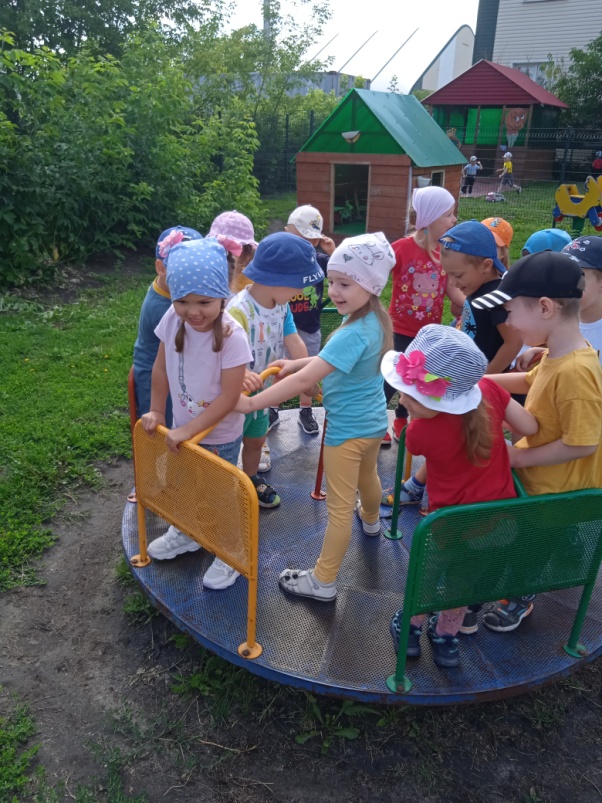 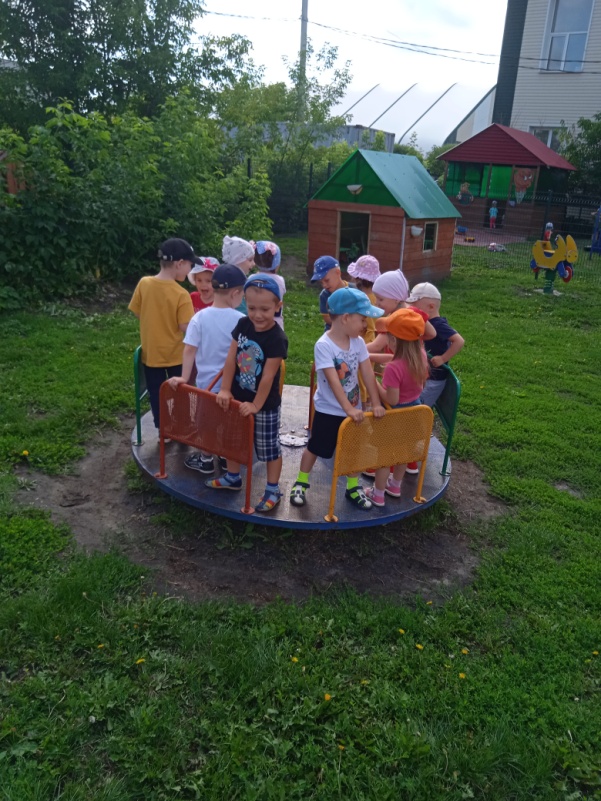 